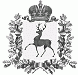 АДМИНИСТРАЦИЯ ЩЕННИКОВСКОГО СЕЛЬСОВЕТАШАРАНГСКОГО МУНИЦИПАЛЬНОГО РАЙОНАНИЖЕГОРОДСКОЙ ОБЛАСТИПОСТАНОВЛЕНИЕ26.06.2018											№21О внесении измененийв Порядок размещения сведений о доходах, расходах, об имуществе и обязательствах имущественного характера отдельных категорий лиц и членов их семей на официальных сайтах органов местного самоуправления  и организаций и предоставления этих сведений средствам массовой информации для опубликования,утвержденный постановлением администрацииЩенниковского сельсовета от 10.10.2014г. № 27В целях приведения в соответвие с Указом Президента РФ от 08.07.2013 № 613 «Вопросы противодействия коррупции» администрация Щенниковского сельсовета постановляет:1.Внести в Порядок размещения сведений о доходах, расходах, об имуществе и обязательствах имущественного характера отдельных категорий лиц и членов их семей на официальных сайтах органов местного самоуправления и организаций и предоставления этих сведений средствам массовой информации для опубликования, утвержденный постановлением администрации Щенниковского сельсовета от 10.10.2014г. №27 следующее изменение:1.1Подпункт «г» пункта 2 изложить в следующей редакции:«г) сведения об источниках получения средств, за счет которых совершены сделки по приобретению земельного участка, иного объекта недвижимого имущества, транспортного средства, ценных бумаг, долей участия, паев в уставных (складочных) капиталах организаций, если общая сумма таких сделок превышает общий доход служащего (работника) и его супруги (супруга) за три последних года, предшествующих отчетному периоду.»;1.2 В пункте 6:- предложение второе изложить в следующей редакции:«В этом случае такие сведения размещаются на официальных сайтах указанных организаций в информационно-телекоммуникационной сети "Интернет" в соответствии с требованиями к размещению и наполнению подразделов, посвященных вопросам противодействия коррупции официальных сайтов указанных организаций, иных организаций, созданных на основании муниципальных нормативно-правовых актов администрации Шарангского муниципального района, а в соответствующем разделе официального сайта органа местного самоуправления дается ссылка на адрес официального сайта организации в информационно-телекоммуникационной сети "Интернет", где такие сведения размещены.»;- предложение третье исключить.Глава администрации 								Л.Н.Лежнина